SEMANA N°: 3ASIGNATURA: MatemáticaASIGNATURA: MatemáticaGUÍA DE APRENDIZAJE (clase 8)Profesor(a): NATALIA ARAYA NANJARÍGUÍA DE APRENDIZAJE (clase 8)Profesor(a): NATALIA ARAYA NANJARÍGUÍA DE APRENDIZAJE (clase 8)Profesor(a): NATALIA ARAYA NANJARÍNombre Estudiante:Nombre Estudiante:Curso:  3° básicoUnidad: 1 Números hasta el 1.000Unidad: 1 Números hasta el 1.000Unidad: 1 Números hasta el 1.000Objetivo de Aprendizaje: Comparar y ordenar números hasta el 1.000Objetivo de Aprendizaje: Comparar y ordenar números hasta el 1.000Objetivo de Aprendizaje: Comparar y ordenar números hasta el 1.000Recursos de aprendizaje a utilizar:Cuaderno de la asignatura              Cuaderno de ejercicios                Video explicativo de la docenteRecursos de aprendizaje a utilizar:Cuaderno de la asignatura              Cuaderno de ejercicios                Video explicativo de la docenteRecursos de aprendizaje a utilizar:Cuaderno de la asignatura              Cuaderno de ejercicios                Video explicativo de la docenteInstrucciones: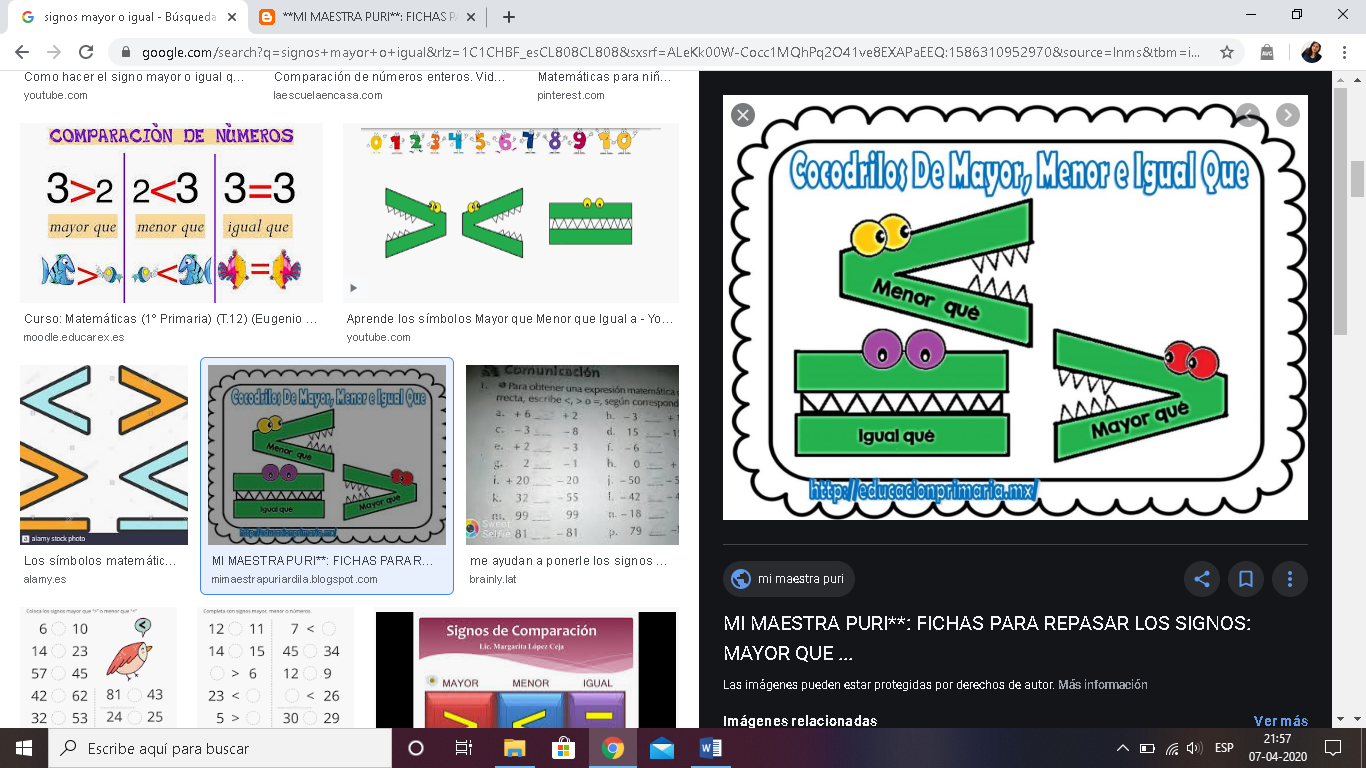 1. Observa cada dupla de números, compáralos y usa los signos >, <e = para cada situación.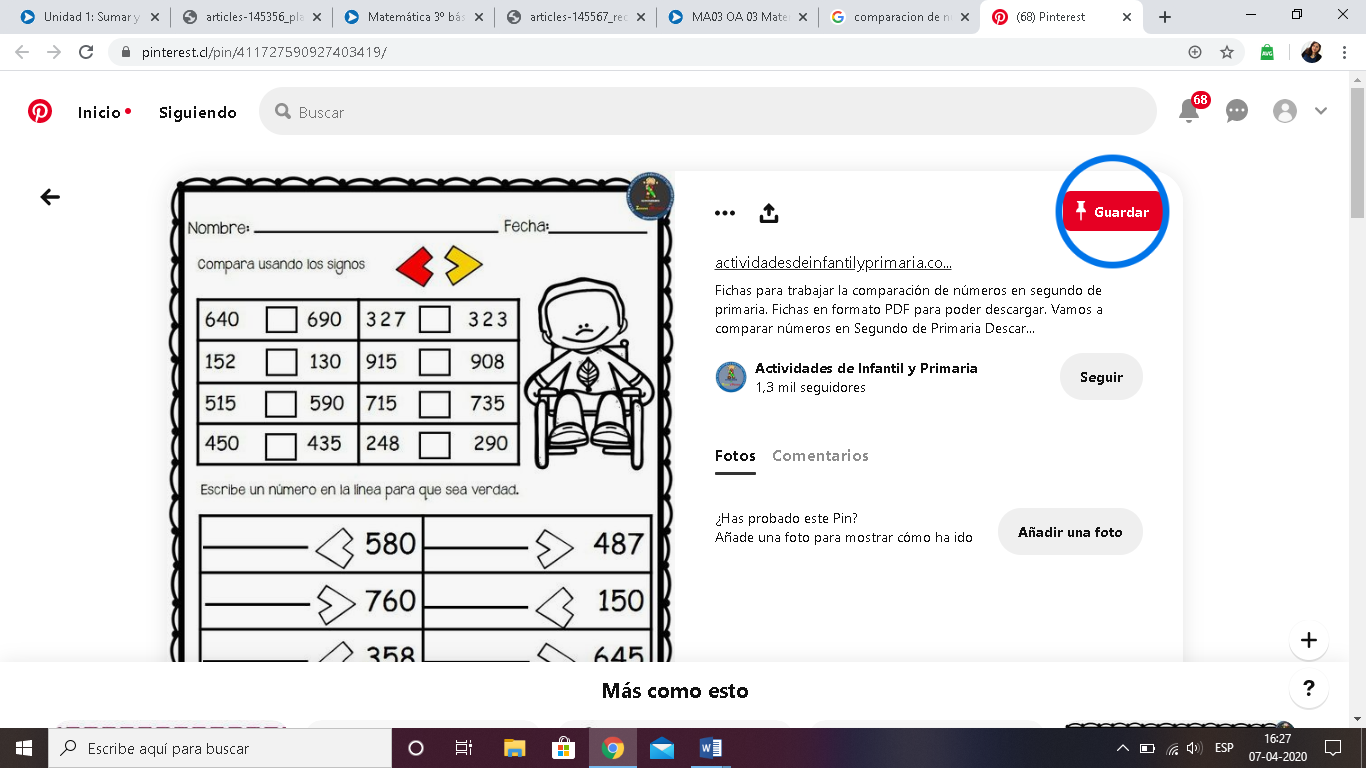 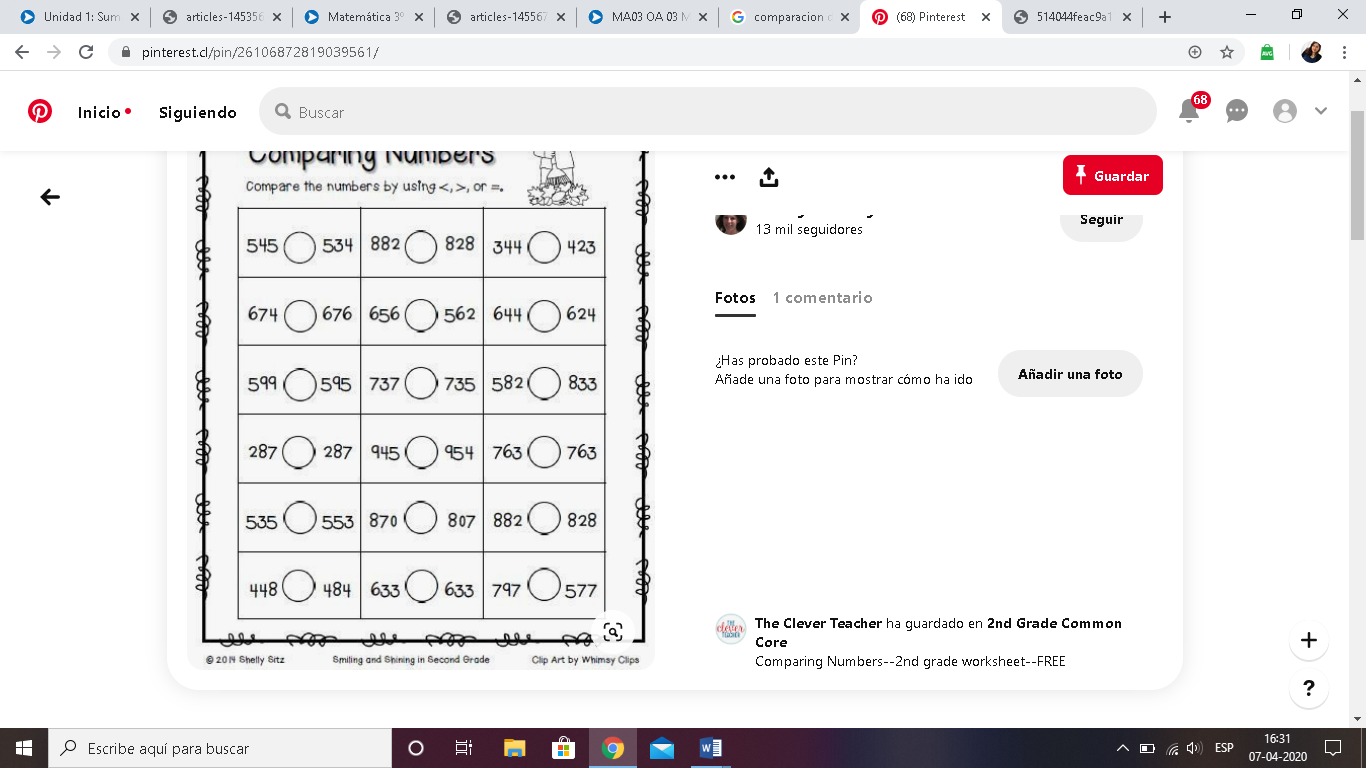 2. Escribe un número que cumpla lo que expresa cada signo de la expresión matemática.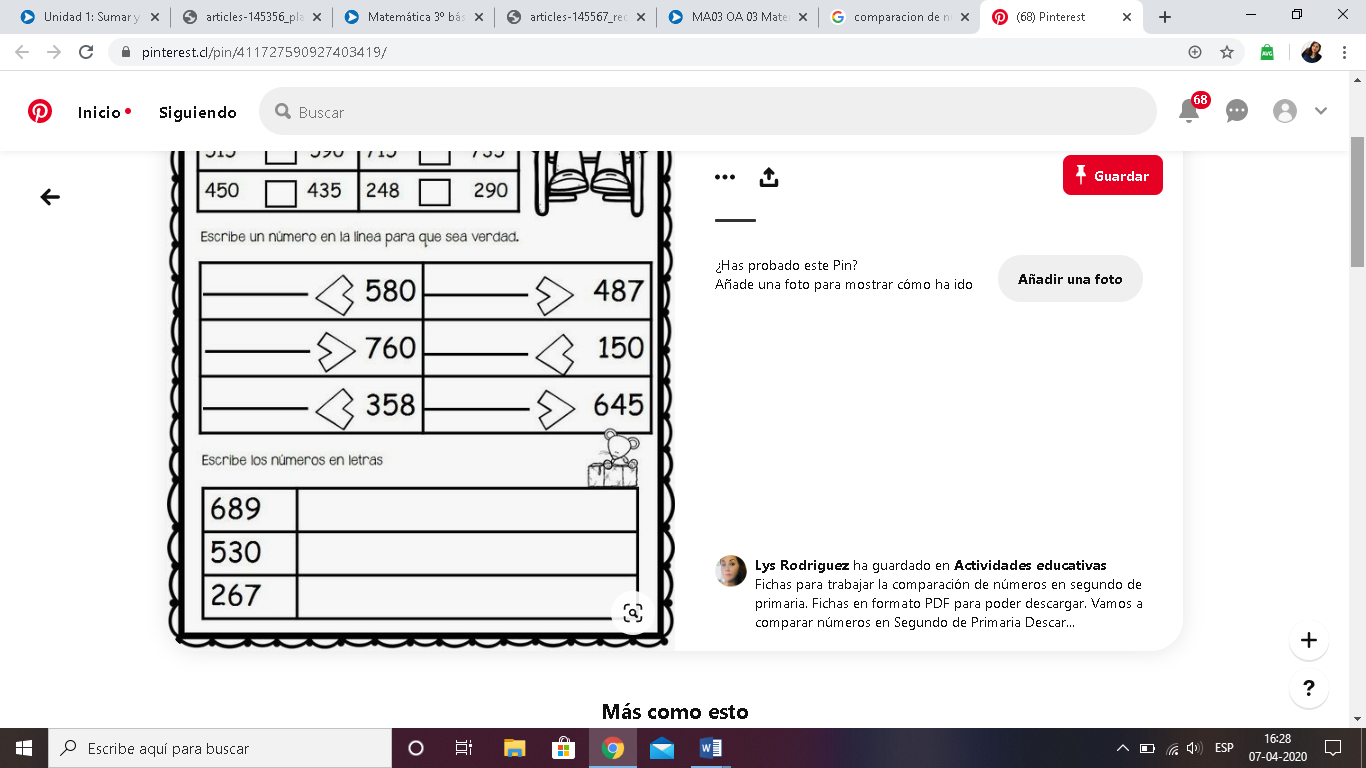 3. Une el número escrito con palabras con la cifra correspondiente. Luego ordena de mayor a menor los números representados en cada plato.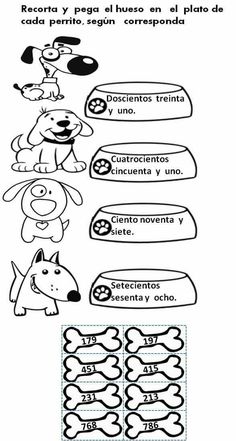 Los números ordenados de mayor a menor.4. Resuelve en tu cuaderno de ejercicios las páginas 21, 22, 23 y 24.Instrucciones:1. Observa cada dupla de números, compáralos y usa los signos >, <e = para cada situación.2. Escribe un número que cumpla lo que expresa cada signo de la expresión matemática.3. Une el número escrito con palabras con la cifra correspondiente. Luego ordena de mayor a menor los números representados en cada plato.Los números ordenados de mayor a menor.4. Resuelve en tu cuaderno de ejercicios las páginas 21, 22, 23 y 24.Instrucciones:1. Observa cada dupla de números, compáralos y usa los signos >, <e = para cada situación.2. Escribe un número que cumpla lo que expresa cada signo de la expresión matemática.3. Une el número escrito con palabras con la cifra correspondiente. Luego ordena de mayor a menor los números representados en cada plato.Los números ordenados de mayor a menor.4. Resuelve en tu cuaderno de ejercicios las páginas 21, 22, 23 y 24.